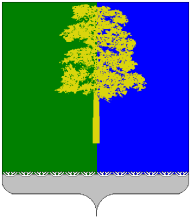 Муниципальное образование Кондинский район(Ханты – Мансийский автономный округ – Югра)ГЛАВА КОНДИНСКОГО РАЙОНАПОСТАНОВЛЕНИЕот 17 апреля 2015 года                                    	                                        № 18-ппгт.МеждуреченскийО награжденииРуководствуясь решением Думы Кондинского района от 15 сентября 2011 года № 135 «Об утверждении Положения о почетном звании и наградах Кондинского района», на основании протокола заседания Межведомственной комиссии по наградам от 17 апреля 2015 года № 7, представленных документов:1. Наградить Благодарственным письмом главы Кондинского района:1) за многолетний добросовестный труд, личный вклад в содействии проведению социально-экономической политики в Кондинском районе           и в связи с празднованием Дня местного самоуправления:Конева Дмитрия Владимировича – заместителя начальника управления культуры и молодежной политики администрации Кондинского района,        пгт. Междуреченский.2) за добросовестный труд, вклад в военно-патриотическое воспитание молодежи, активное участие в проведении поисковых работ в качестве куратора отряда «Патриот» поселка городского поселения Кондинское             в 2003-2004 годах  и в связи с празднованием Дня местного самоуправления:Гулякина Андрея Алексеевича – главного специалиста управления культуры и молодежной политики администрации Кондинского района,      пгт. Междуреченский.2. Настоящее постановление опубликовать в газете «Кондинский вестник» и разместить на официальном сайте органов местного самоуправления Кондинского района.3. Контроль за выполнением настоящего постановления оставляю                          за собой. Исполняющий обязанности главы Кондинского района       					         С.А.Мельник